MODALITÉS D’INSCRIPTION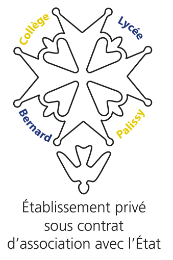 Année 2021-2022